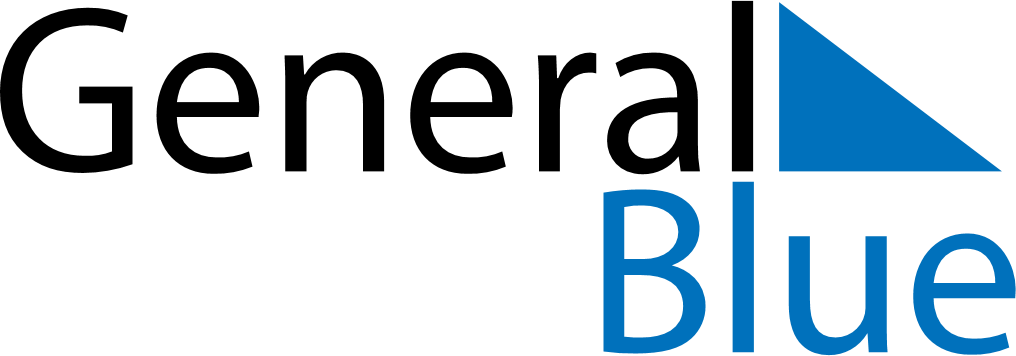 February 2021February 2021February 2021EcuadorEcuadorSUNMONTUEWEDTHUFRISAT1234567891011121314151617181920CarnivalShrove Tuesday2122232425262728